Daniel-Theysohn-Stiftung erfüllt Stifterwillen auch 2017 mit zahlreichen Projekten in der RegionFinanzielle Förderung von 667 Jugendlichen in der Ausbildung sowie vielfältigster gemeinnütziger Projekte insbesondere im Landkreis Südwestpfalz im Gesamtvolumen von mehr als 1,4 Millionen EuroLudwigswinkel, 22. Februar 2018. Ungeachtet der kontinuierlichen Niedrigzinsen ist die Daniel-Theysohn-Stiftung, Ludwigswinkel, auch 2017 dem Willen ihrer Stifter Daniel und Ruth Theysohn in hohem Maße nachgekommen: Mit insgesamt 1.410.570 Euro bewegt sich die Ausschüttung an Fördergeldern dabei annähernd auf dem Niveau des Vorjahrs. Ein Anteil von 775.920 Euro kam der schulischen und beruflichen Ausbildungsförderung von Jugendlichen aus den sechs vom Stifter benannten Gemeinden Ludwigswinkel, Fischbach, Geiselberg, Heltersberg, Schmalenberg und Waldfischbach-Burgalben zugute. Mit 671.550 Euro wurden zahlreiche gemeinnützige Projekte von Vereinen und Kommunen in den Bereichen Natur- und Umweltschutz, Tierschutz, Denkmalschutz und -pflege, Heimatgedanke/Heimatkunde sowie Sport unterstützt. Zu den geförderten Maßnahmen zählen beispielsweise der Bau eines Zelt- und Freizeitgeländes für Jugendgruppen in Fischbach, die Restaurierung der Stummorgel in der Protestantischen Kirchengemeinde Thaleischweiler-Fröschen und aufwändige Projekte zur Landschaftspflege in Ludwigswinkel und Fischbach. Getreu dem Leitspruch „Vergesst mir die Tiere nicht“ leistete die Daniel-Theysohn-Stiftung zudem finanzielle Hilfe unter anderem für den Dahner Tierschutzverein WASGAU e.V.: Hier wurden Weidezelte als Winterprovisorium zum Kälte- und Nässeschutz für Ziegen angekauft. Das Gesamtvolumen an Fördergeldern der Daniel-Theysohn-Stiftung beträgt seit dem Gründungsjahr 1970 insgesamt 80.261.000 Euro. Darin enthalten sind allein 19.645.000 Euro zur Förderung der schulischen und beruflichen Ausbildung von Jugendlichen aus Gemeinden in der Südwestpfalz gemäß dem Stifterwillen.Wertvolle Unterstützung für Jugendliche in den StiftergemeindenDen schulischen und beruflichen Bildungsstand von Jugendlichen erhöhen und damit verbunden die Arbeitsplatzchancen stärken: Vor dem Hintergrund dieser Verpflichtung durch ihre Stifter hat die Daniel-Theysohn-Stiftung im Jahr 2017 insgesamt 775.920 Euro an 667 begabte, bedürftige oder sonst förderungswürdige Jugendliche in den Stiftergemeinden verteilt. 88 von ihnen stammen aus Fischbach, 45 aus Ludwigswinkel, 49 aus Geiselberg, 132 aus Heltersberg, 42 aus Schmalenberg sowie 311 aus Waldfischbach-Burgalben. Darüber hinaus kommt allen Jugendlichen der Stiftergemeinden auch die Förderung von dortigen Projekten in den Bereichen Sport und Heimatgedanken zugute.Förderung zahlreicher Projekte in der Region SüdwestpfalzMit einer Summe von 671.550 Euro hat die Daniel-Theysohn-Stiftung im Jahr 2017 in der Region Südwestpfalz 51 Projekte gefördert. Hierunter fallen umfassende Maßnahmen im Natur- und Umweltschutz sowie die Unterstützung von Aktionen für Denkmalschutz/-pflege, Heimatgedanke/-kunde, Tierschutz und Sport. Beispiele für die Förderzwecke, die 2017 realisiert wurden:Denkmalschutz und DenkmalpflegeSchmalenberg: Ortsgemeinde – Rathaus/Erneuerung der Fenster und Aufarbeitung der Eingangstür – 23.000 EuroHeltersberg: Ortsgemeinde – Kath. Schulhaus/Erneuerung der Fassade – 42.000 EuroPflege des HeimatgedankensSteinalben: Moosalbtaler Blasmusik – Anschaffung einer Musik- und Konzertbühne – 2.500 EuroMünchweiler: Männergesangverein – CD-Produktion Südwestpfälzer Kinder- und Jugendchor als Kulturträger – 1.500 EuroTierschutzDahn: Tierschutzverein Wasgau e.V. – Anschaffung von Weidezelten als Notunterkunft für Ziegen (stiftungseigenes Projekt) – 9.400 Euro Zuschüsse zu Futter-/Tierarztkosten und Medikamenten für Dahn Tierschutzverein e.V., Dahn Tierschutzverein Wasgau e.V., Pirmasens Tierschutzverein Stadt und Land e.V., Pirmasens Menschen für Tiere e.V., Waldfischbach-Burgalben Tierschutzverein e.V. SportSchindhard: Judoclub – Anschaffung Judomatten – 2.500 EuroRodalben: Westpfalz Turngau – Anschaffung Tumblingbahn – 800 Euro Natur- und UmweltschutzClausen: Waldritter-Südwest – Ankauf Jugendzeltplatz, Ausbau Walderlebniszentrum – 12.000 EuroPirmasens: Angler-Club Petri Heil – Bau einer Druckleitung für die Versorgung Weiher Ludwigswinkel – 7.000 EuroEine Auflistung aller im Jahr 2017 geförderten Projekte ist der Pressemeldung beigefügt.47 Jahre engagierte Förderarbeit im Sinne der StifterIm Jahr 2018 kann der Stiftungsvorstand der Daniel-Theysohn-Stiftung auf 47 Jahre erfolgreiches Fördergeschehen zurückblicken. In deren Verlauf profitierten zahllose Jugendliche von wertvoller Unterstützung im Rahmen ihrer Ausbildung, ebenso wurden auf der Basis vielfältiger Gestaltungsmöglichkeiten viele hundert gemeinnützige Projekte gefördert. Die Vergabe erfolgt dabei stets anhand im Sinne der Stifter Daniel und Ruth Theysohn festgelegter Förderrichtlinien. Seit 2017 bietet die Stiftung ein digitales Antragsportal auf ihrer Webseite an. Dort können Anträge zur Förderung gemäß den in der Satzung definierten Zwecken gestellt und deren Bearbeitungsstand verfolgt werden.Nach einer Verschlankung der Verwaltung im Jahr 2016 besteht der Vorstand aktuell aus dem Vorsitzenden, Diplom-Verwaltungswirt und Stiftungsmanager Gerhard Andreas, der Diplom-Betriebswirtin Birgit Grohmann, Dipl.-Ing. FH Bernd Fischer, Michael R. Schreiber, Ortsbürgermeister von Fischbach, und dem Ludwigswinkeler Ortsbürgermeister Sebald Liesenfeld. Die Steuerberaterin Anke Förster fungiert als stellvertretende Vorstandsvorsitzende und Ehrenvorsitzende. Dieter Grohmann, ehemaliges Vorstandsmitglied, Cousin des Stifters und langjähriger Geschäftsführer der TEHALIT GmbH Heltersberg, unterstützt das Gremium weiterhin als Berater.„Nach wie vor stellt uns das anhaltend niedrige Zinsniveau vor große Herausforderungen, jedoch sind wir trotz der schwierigen Rahmenbedingungen zuversichtlich, weiterhin die von Daniel und Ruth Theysohn benannten Förderzwecke in gleichem Maße wie bisher engagiert bedienen zu können – insbesondere was die nachhaltige Ausbildungsförderung von Jugendlichen betrifft“, kommentiert Stiftungsmanager Gerhard Andreas. „Das Ziel für den Stiftungsvorstand bleibt somit klar, die Voraussetzungen zu schaffen und zu erhalten, dass auch die kommenden Generationen in den Genuss der Fördermittel kommen können.“ Hintergrundinformationen zur Daniel-Theysohn-StiftungDie Daniel-Theysohn-Stiftung, Ludwigswinkel/Pfalz, wurde 1970 von Daniel Theysohn, einem innovativen Unternehmer der Schuhindustrie und der Kunststoffverarbeitung, und seiner Frau Ruth ins Leben gerufen. Als private Fördereinrichtung in der Südwestpfalz pflegt sie die Tradition zugunsten der dort lebenden Menschen und gestaltet innovativ die Zukunft. Gefördert wird auf dem Gebiet der Pfalz, mit größtmöglichem Vorrang des ehemaligen Landkreises Pirmasens, insbesondere die schulische und berufliche Ausbildung von Jugendlichen in den Gemeinden Ludwigswinkel, Fischbach, Waldfischbach-Burgalben, Heltersberg, Schmalenberg und Geiselberg. Hinzu kommen die sonstigen Förderzwecke Umweltschutz, Naturschutz und Landschaftspflege, Tierschutz, Denkmalschutz und Denkmalpflege, Sport, Heimatpflege und Heimatkunde. Die Daniel-Theysohn-Stiftung versteht sich zum einen als operativ tätige Stiftung, die ihre Ziele mit eigenen Fördermaßnahmen und Programmen verfolgt. Zum anderen ermöglicht sie als fördernde Stiftung Dritten, Projekte umzusetzen, die den Förderzwecken dienen. Weitere Informationen sind unter http://www.daniel-theysohn-stiftung.de erhältlich.20180222_dtsBegleitendes Bildmaterial: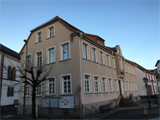 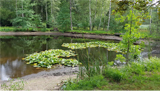 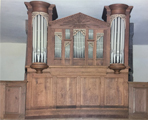 Rathaus/Waldfischbach-Burgalben	Druckleitung Weiher Ludwigswinkel	          Orgel der St. Peter und Paul Kirche/Merzalben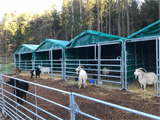 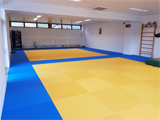 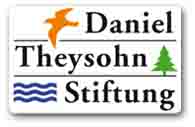 Notunterkunft für Ziegen/Dahn          Neue Judomatten/Judo-Club Schindhard              Logo Daniel-Theysohn-Stiftung [ Download unter http://ars-pr.de/presse/20180222_dts ]Weitere Informationen:				Ansprechpartner für die Presse:Daniel-Theysohn-Stiftung				ars publicandi GmbHGerhard Andreas					Martina OvermannLandgrafenstraße 25					Schulstraße 28D-66996 Ludwigswinkel				D-66976 RodalbenTelefon: +49(0)6393/809-811			Telefon: +49(0)6331/5543-13Telefax: +49(0)6393/809-812			Telefax: +49(0)6331/5543-43info@daniel-theysohn-stiftung.de 			MOvermann@ars-pr.dehttp://www.daniel-theysohn-stiftung.de  		http://www.ars-pr.de